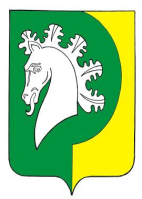 В соответствии  со ст. 48 Федерального закона от 06.10.2003 г. № 131-ФЗ «Об общих принципах организации местного самоуправления в Российской Федерации», Положением  Федерального закона от 26.07.2019 №199-ФЗ «О внесении изменений в Бюджетный кодекс Российской Федерации в части совершенствования государственного (муниципального) финансового контроля, внутреннего финансового контроля и внутреннего финансового аудита», Уставом Шераутского сельского поселения Комсомольского района Чувашской Республики  администрация Шераутского сельского поселения   п о с т а н о в л я е т:         1. Признать утратившим силу постановление администрации Шераутского сельского поселения Комсомольского района Чувашской Республики от 18.12.2014    № 159   «Об утверждении Порядка  осуществления финансовым отделом администрации Комсомольского района полномочий по внутреннему муниципальному финансовому контролю».2. Настоящее постановление вступает в силу с момента официального опубликования.Глава Шераутскогосельского поселения                                                                        С.М. МаштановЧĂВАШ РЕСПУБЛИКИКОМСОМОЛЬСКИ  РАЙОНĚ ЧУВАШСКАЯ РЕСПУБЛИКА КОМСОМОЛЬСКИЙ РАЙОН  ШУРУТ  ЯЛ ПОСЕЛЕНИЙĚН АДМИНИСТРАЦИЙĚ ЙЫШĂНУ«21» июля 2020ç.  № 40Шурут  ялěАДМИНИСТРАЦИЯ ШЕРАУТСКОГО СЕЛЬСКОГОПОСЕЛЕНИЯ ПОСТАНОВЛЕНИЕ«21» июля 2020г.   № 40село ШераутыО признании утратившим силу  постановление администрации Шераутского сельского    поселения Комсомольского  района  Чувашской   Республики от 18.12.2014 №159 «Об утверждении Порядка  осуществления финансовым отделом администрации Комсомольского района полномочий по внутреннему муниципальному финансовому контролю»